數學科 報時（一） 工作紙姓名：__________________ (      )							班別：______________按照時間畫出時針。（自擬題目）定下時間，並畫出時針。1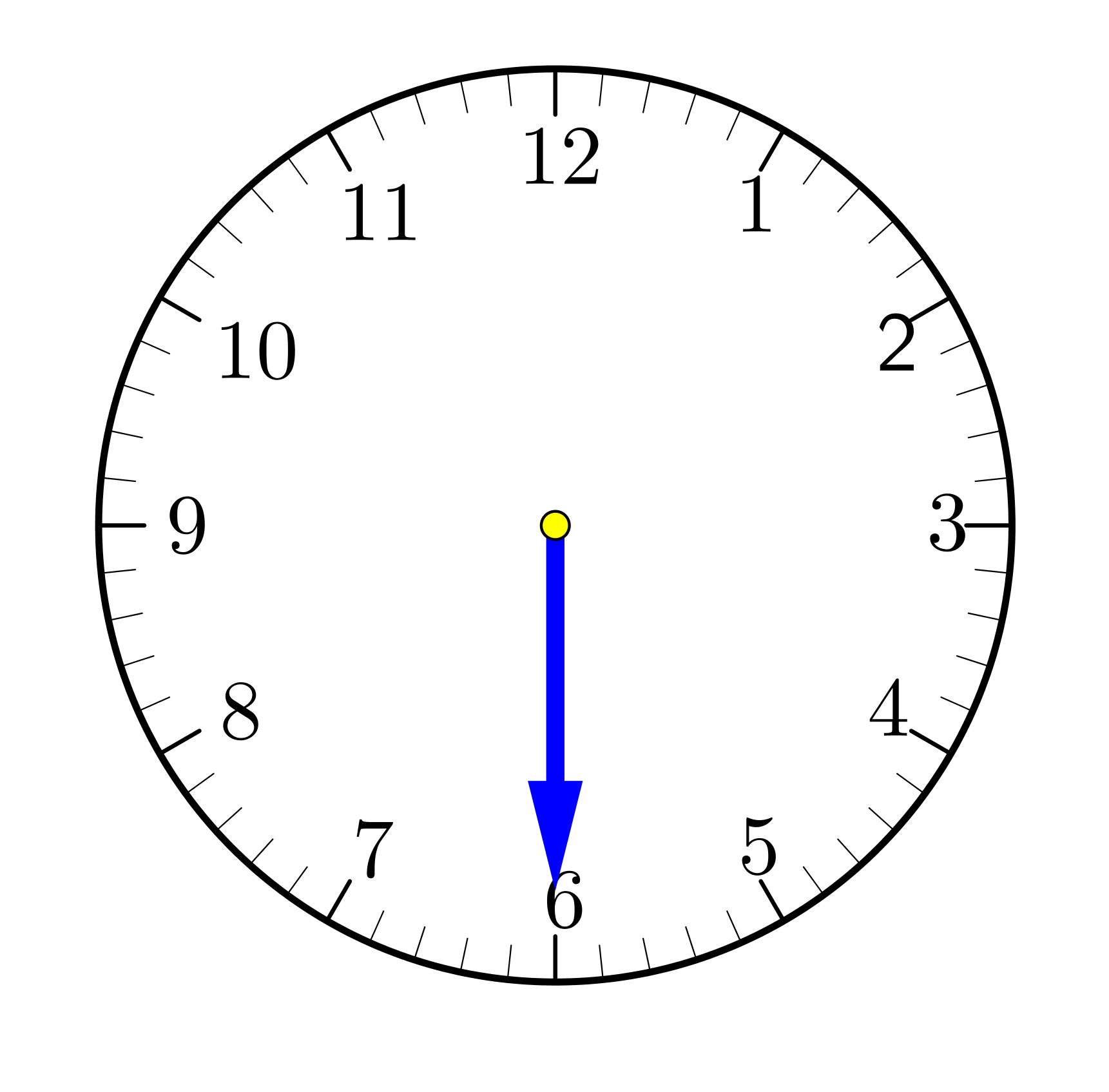 23時半6時半349時半12時半56____時半____時半78____時半____時半